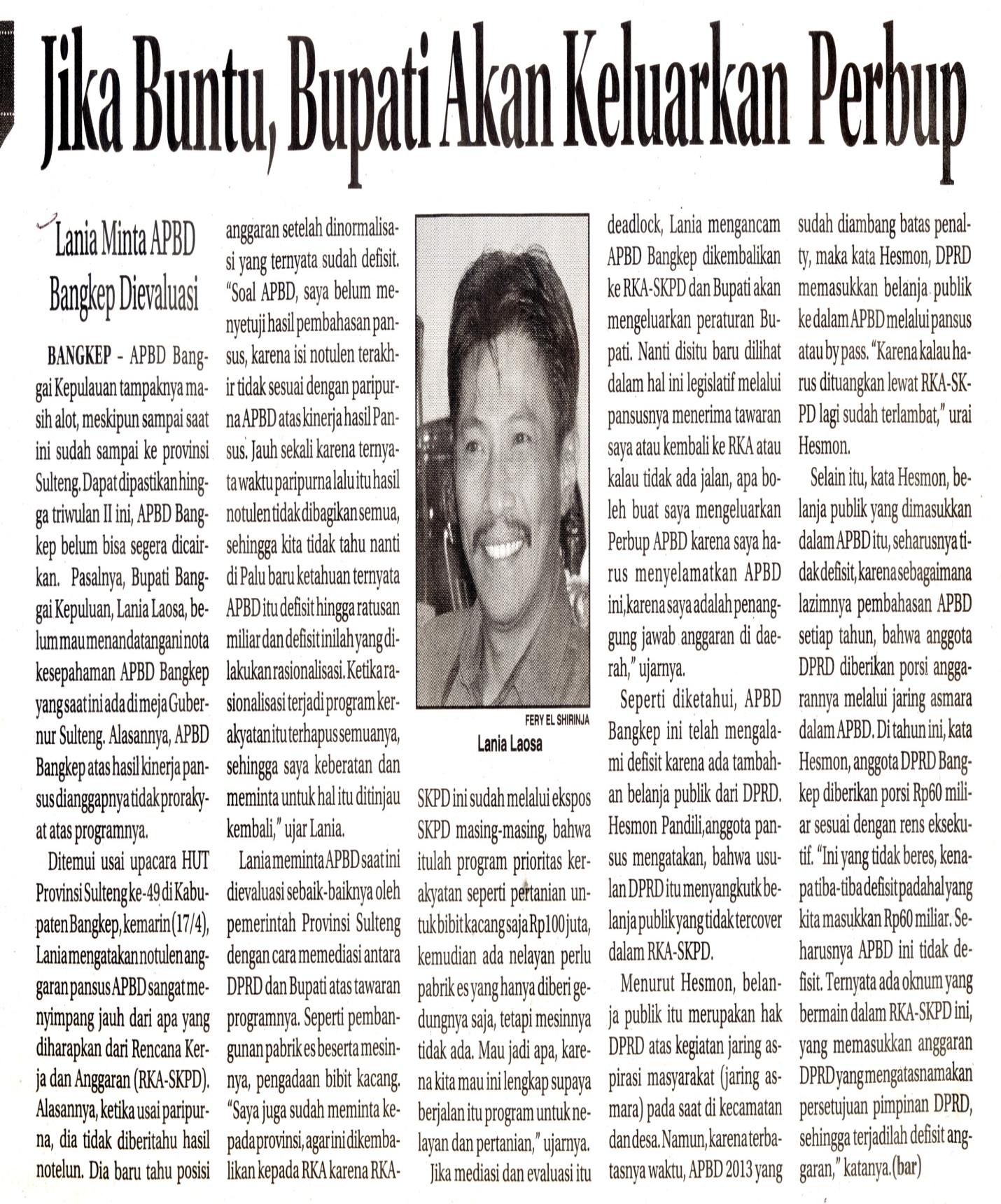 Harian    	:Radar Sulteng KasubaudSulteng IIHari, tanggal:Kamis,18 April 2013KasubaudSulteng IIKeterangan:Halaman  23 Kolom  2-6;KasubaudSulteng IIEntitas:Kabupaten Banggai KepulauanKasubaudSulteng II